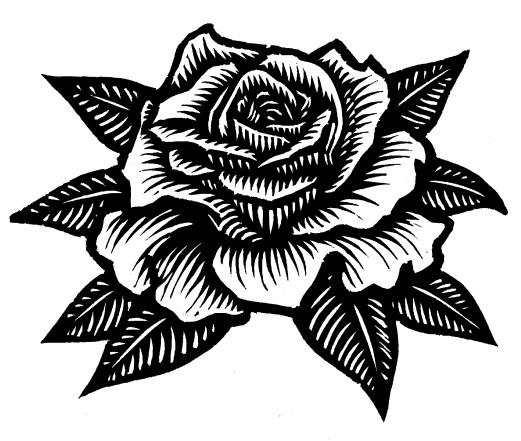 PSSA Small School Football Knockout Gala DayThe whole school is off to Nimbin to support our soccer team as they compete in Rounds 1 and 2 of the Small School Football Knockout Competition. The gala day is on Thursday 6th June at Nimbin football fields, Cecil St Nimbin. We will be travelling by bus. Coach Dave has commenced training and we are rearing to go. Parent supporters are encouraged and very welcome. Meet us in Nimbin or come on the bus with us.Program: Thursday 6th June8.45am	Arrive at school 9.00am	Bus leaves for Nimbin9.30am   Game 1 Coffee Camp vs Barkers Vale10.30am Game 2 Rosebank vs The Channon11.45am Game 3 Losing teams from G1 and G2 to play a friendly game with 10-minute halves.12.15pm Game 4 Winner of G1 vs Winner G21.15pm    Lunch and Presentation1.35pm    Penalty Shootout Competition against Mystery Goal Keeper2.00pm	Depart for Rosebank P.S.Wear:	Players are to wear soccer kit (shorts, shirts and socks) provided by the school. BYO   soccer boots and shin pads.   Supporting students are to wear full school uniform. Bring:	Packed morning tea and lunch, water bottle and hat. (Players also need a $2 gold coin to cover referee fees please).Travel to/from the fields will be by BUS and the school will cover this cost.  Please alert the school to any medical conditions or other new information related to your child that might affect their participation in the planned activity. Warm Regards,Juanita ThomsonPrincipal Rosebank Public School_____________________________________________________________________________________________Please check all appropriate boxes below to indicate your agreement/consent:Parent/Carer Name: ____________________________________________________________(Please print)Parent/Carer’s Signature:  ____________________________________________I give consent for my child ______________________________________ (print child’s name)to participate in the Small School Football Knockout Comp on 6th June 2019 and will send $2 with them to cover referee costs. I understand that travel is by bus between Rosebank PS and Nimbin football fields. I give consent for my child ____________________________________ (print child’s name) to attend the Small School Football Knockout Comp on 6th June 2019 as a supporter. I understand that travel is by bus between Rosebank and Nimbin football fields.